Les nombres décimaux : Enchaînement d'opérationsNom du Prof : Mohamed EL GHRISSINiveau scolaire : 1ASCG Durée : 10 hSupport pédagogique : le tableau, Manuel TRANSMATH, Manuel d’élève,Compétences :S Effectuer une succession d’opérations donnée sous diverses formes (par calcul mental, posé ou instrumenté) uniquement sur des exemples numériques. S Ecrire une expression correspondant à une succession donnée d’opérations.S Sur des exemples numériques ou littéraux, utiliser les égalités   k(a - b) = ka - kb  et  k(a + b) = ka + kb dans les deux sens.Expressions sans parenthèsesFarid doit calculer B=4+2*5 ; il hésite « Est-ce 14 ou 30 ? » aider Farid à décider.Calculer chacune des Expressions suivantes : V=24-3x6 ; W=6+15-3 ; X=18-4-2Vérifier si votre calculatrice respecte cette convention.=======>Déduction 2Exemple 1 : calculer A=27-5+2 Exemple 2 : calculer B=42^6x7 PropriétéDans une expression sans parenthèses on effectue les multiplications et les divisions avant les additions et les soustractions.On dit que la multiplication et la division sont Prioritaires sur l’addition et la soustractionExemple 3 : calculer C=42-2x5Activité 2 : Expression avec parenthèsesavec les mêmes nombresK=(16-2)x5-3	;	L=16-2x5-3M=16-2x(5-3)	;	N=16-(2x5-3)Assia a rangé ces nombres par ordre croissant :« j’ai trouvé L<M<N<K »Qu’on pensez-vous ?=======>Déduction 3Résoudre un problèmeRecopier et placer les parenthèses dans chaque expression, afin d’obtenir 12 pour résultat.A=6-2x3 ; B=18+ 3-1+3 ; C=7+3x2-0,8 9 : De l’oral à l’écrit et vice versa a- traduire chaque phrase par une expression -« A est le produit de 7 par la somme de 8 et 3 »-« B est la différence de 16 et du produit de 5 par 3 » .b- traduire chaque expression par une phrase. D=(2+14)+8 ; E=3x(9-4) ; F= 5+4x3 ; G=45-10-4Activité 3 : conventions d’écriture 10-avec des écritures fractionnairesCalculer à la main, les expressions suivantes     ;   ;  2- Expressions avec parenthèses PropriétéDans une suite d’opérations avec parenthèses, oneffectue d’abord les calculs entre parenthèses en commençant par les parenthèses les plus intérieures.  4 x a = a x 4 = 4a ==> mais _ pas _ a41 x a = a x 1 = 1a = a0 x a = a x 0 = 0a = 0(a + 3) x (a + 4) = (a + 3)(a + 4)C- Carré, cube d’un nombrea désigne un nombrea x a = a2 (lire « a carré »)a x a x a = a3 (lire « a au cube »)4- distributivitéPropriété(admise)	Multiplier une somme (ou une différence) par un nombre revient à multiplier chaque terme de la somme (ou de la différence) par ce nombre k(a ± b) = k x a ± k x b = ka ± kbNote : on dit que la multiplication est distributive par rapport à l’addition et à la soustraction.VocabulaireDévelopper signifie transformer un produit en une somme ou une différence. k (a ± b) = ka ± kb Factoriser signifie transformer une somme ou une différence en un produit ka ± kb = k x (a ± b)On dit que k est un facteur commun aux termes ka et kbExemple1 : développer A = 7 ( a + 2 )Exemple2 : factoriser et réduire B = 5k - 3k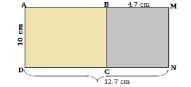 Les prés requisLes butsLes extensionsLes opérations sur les nombres naturels et décimauxl’addition, la soustraction, la multiplication et la division de deux nombres décimauxconnaître la somme (le produit) en connaissant leurs termes (leurs facteurs).connaitre le calcul des opérations avec ou sans parenthèses on respectant la priorités opératoires.connaitre la résolution des problèmes qui on se forme d’une suite d’opérations.connaitre par cœur les quatre opérations sur les nombres décimauxl’utilisation les règles de basse dans le calcul mentaldéveloppement et factorisationl’utilisation de ces deux formules dans descas bien précis : =    =  PartieActivitésContenus pédagogiquesExercices d'applications1Activité 1: Priorités des Opératoireskarim doit calculer A=28-2+26 ; il hésite « Est-ce 0 ou 52 ? »Aider karim à se décider.Lequel de ces deux élèves n’a pas commis d’erreur ? Hajar : 9 -3x4=3x4=12Younes : 9 -3x4=9 :12=0,75calculer chacune des expressions suivantes :R=15-5-4 ; S=24-6-2 ; T= 40-5x2 ; U=0,2x3-6 	>Déduction 11- Expressions sans parenthèses : priorités opératoiresPropriétéDans une expression sans parenthèses avec uniquement des additions et des soustractions, on effectue les calculs de gauche à droite.Dans une expression sans parenthèses avec uniquement des multiplications et des divisions, on effectue les calculs de gauche à droite.Voir exercices 1 à 17 page 17 et 17 Manuel TRANSMATH 5eOu